УТВЕРЖДАЮЗаместитель директора по ВР______________О.Н.Зубакова   «___»_____________2021г.ПОЛОЖЕНИЕО КОНКУРСЕ ВИДЕОРОЛИКОВ И ПРЕЗЕНТАЦИЙ«БАЙКАЛ - жемчужина мира. Береги ее»Гусиноозерск, 2021ПОЛОЖЕНИЕО КОНКУРСЕ ВИДЕОРОЛИКОВ И ПРЕЗЕНТАЦИЙ«БАЙКАЛ - жемчужина мира. Береги ее»Общие положения1.1. Настоящее Положение определяет порядок проведения районного конкурса «Байкал - жемчужина мира. Береги ее» (далее – Конкурс), требования к участникам и работам действует до завершения конкурсных мероприятий.1.2. Организатором Конкурса выступает ГБПОУ «Гусиноозерский энергетический техникум».Цели и задачи Конкурса2.1. Цели Конкурса:- повышение знаний о флоре и фауне Байкала, ее уникальности;- повышение экологической культуры обучающихся.2.2. Задачи Конкурса:привлечение внимание к основным экологическим проблемам озера Байкал;содействие экологической информированности обучающихся;пропаганда сопричастности обучающихся к судьбе озера Байкал, формирование личной ответственности за сохранение окружающей среды;вовлечение обучающихся в сферу социального творчества, патриотического воспитания и бережного отношения к природе.Участники КонкурсаВ Конкурсе имеют право принимать участие обучающиеся 1-4 курсов,  предоставившие заявки в соответствии с условиями Конкурса.Порядок участия в Конкурсе4.1. Для участия в Конкурсе необходимо подготовить материал социального характера по одной или нескольким (до 3-х) из установленных организаторами Конкурса номинациям и темам, отвечающим целям и задачам Конкурса. Медиапроект может быть представлен в двух видах: видеоролик, презентация4.2. К каждой конкурсной работе должна быть приложена заявка установленного образца (Приложение 1). Заявка является необходимым условием для участия в Конкурсе.4.3. Все документы направляются участниками Конкурса в Оргкомитет Конкурса на электронный адрес gustehnic@mail.ru  с пометкой «Конкурс «Байкал - жемчужина мира».4.4. Конкурс проводится в двух номинациях:Лучший видеоролик;Лучшая презентация.4.5. Технические требования к работам:4.5.1. Видеоролик –  (хронометраж не более 100 секунд) и сопровождается текстовым описанием сценария. Видеосъемка должна быть произведена на видеокамеру/фотоаппарат/мобильное устройство и иметь разрешение не менее 480р. Видеоматериалы, не соответствующие требованиям к качеству, к участию в Конкурсе не допускаются. Видеоролик в обязательном порядке публикуется в социальных сетях с обязательным хэштэгом #берегиБайкал. Принимая участие в Конкурсе, участник гарантирует, что самостоятельно осуществил видеосъемку и обладает правом на публикацию видеоролика. В начале видеоролика должна быть указана информация: название Конкурса, номинация, тема, по которой представлена данная работа, название конкурсной работы.4.5.2.Презентация –направляется в адрес оргкомитета конкурса. Работа должна сопровождаться авторским текстом с указанием Ф.И.О. автора .4.6. Предоставляемая на Конкурс работа должна отвечать следующим требованиям:отсутствие сведений, не соответствующих действительности (недостоверных сведений);отсутствие в ролике элементов насилия, оскорбляющих честь и достоинство каких-либо лиц, которые могут стать причиной возбуждения социальной, расовой, национальной или религиозной розни, содержащие ненормативную лексику, а также любых других материалов и/или информации, противоречащих законодательству России.4.7. К участию в Конкурсе допускаются поданные в срок работы, содержание которых соответствует утвержденным номинациям и темам Конкурса в соответствии с настоящим Положением.4.8. Каждая конкурсная работа оценивается по следующим критериям:соответствие работы заявленной теме;аргументированность и глубина раскрытия содержания темы;информативность изображений на графическом плакате;грамотность, эффективность предложенных вариантов решения экологических проблем;социальная значимость, позитивность и креативность (новизна идеи, оригинальность, гибкость мышления) конкурсной работы;4.9. Оргкомитет Конкурса вправе отклонить присланные работы, если они не соответствуют условиям настоящего Положения.Порядок организации и проведения КонкурсаЗаявки на Конкурс принимаются Оргкомитетом Конкурса с целью экспертной оценки конкурсных работ, определения и утверждения победителей Конкурса.Конкурсные работы принимаются Оргкомитетом Конкурса до 5 февраля 2021 г. включительно.В каждой номинации Конкурс проводится по следующим темам:«Уникальный Байкал: флора и фауна» - данная тема включает в себя следующие вопросы:изучение флоры и фауны озера Байкал;сохранение природы и защита окружающей среды;поднятие основных проблем;предложения по решению поднятых проблем;продвижение экологических ценностей среди молодежи.«Сохраним Байкал» - данная тема включает в себя следующие вопросы:поднятие основных проблем, связанных с вырубкой байкальского леса;развитие добровольческого и волонтерского движения в молодежной среде;сохранение природы и защита окружающей среды;дальнейшее воспроизводство природы озера Байкал;предложения по решению данных проблем.«Байкал: легенды и сказания» - данная тема включает в себя следующие вопросы:- самообразование и повышение культурного уровня молодежи;- сочинение сказки, легенды, об озере Байкал;- трактовка существующих сказаний на современный лад.5.4. Конкурсные работы, поданные после окончания срока приема указанного в п. 5.2. не рассматриваются и к участию в Конкурсе не допускаются.5.5. Все конкурсные работы, поданные на Конкурс, обратно не возвращаются и не рецензируются.Подведение итогов Конкурса6.1. Статус Победителя Конкурса в каждой номинации присуждается участникам, набравшим наибольшее количество баллов по итогам оценки Экспертного совета Конкурса.6.2. По итогам Конкурса, победителям присуждаются I, II и III места в каждой номинации по каждой теме.6.3. Победители Конкурса награждаются дипломами с указанием призового места.Контактная информацияПо вопросам организации Конкурса: педагог-организатор, Мангатаева Елена Сергеевна. Тел.: 891484590Приложение 1ФОРМА ЗАЯВКИ ДЛЯ УЧАСТИЯ
 В КОНКУРСЕ
« БАЙКАЛ - ЖЕМЧУЖИНА МИРА. БЕРЕГИ ЕЕ»Образовательное учреждение, группаКураторНоминацияТемаНазвание работы, представляемой на КонкурсОписание работыКонтактные данные:- телефон- электронная почта- ссылки на страницы в соц. сетях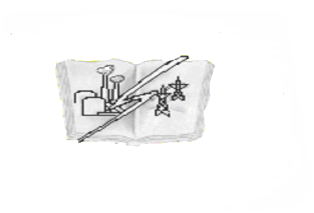 Министерство образования и науки Республики БурятияГБПОУ «Гусиноозерский энергетический техникум»Положение по видам деятельности2.6. Воспитательный процессСК-ПВД-ПКВ-2.6.-21Положение   о конкурсе  видеороликов «Байкал - жемчужина мира. Береги ее»